Latvijas Lauksaimniecības kooperatīvu asociācijas (LLKA)organizētā semināra„Mežsaimniecības kooperācija kā ilgtspējīga meža apsaimniekošana”Norises vieta: Viesnīca "Wolmar", Tērbatas iela 16a, ValmieraDatums:2015.gada1.oktobrīLatvijas Lauksaimniecības kooperatīvu asociācijaLatvijas Lauksaimniecības kooperatīvu asociācijaLatvijas Lauksaimniecības kooperatīvu asociācija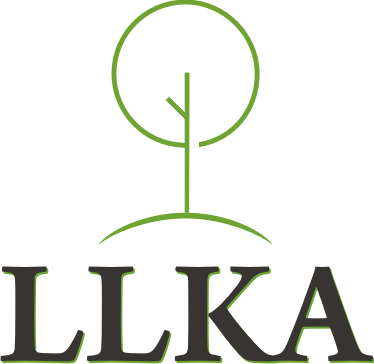 A/S „SEB Banka”, Ziemeļu filiāleKods: UNLALV2XKonta Nr.: LV07UNLA0050001520715Reģistrācijas Nr.: 40008066689Republikas laukums 2, Rīga, LV-1981T.: +371 67027546birojs@llka.lvhttp://www.llka.lvLaiksTēmaLektors09.30-10.00Dalībnieku reģistrēšanās, kafija10.00-10.10Semināra atklāšanaLinda Uzkalne, LLKA izpilddirektore10.10 – 11.00Mežsaimniecības aktualitātes. Ilgtspējīga meža resursu izmantošana, kvalitatīva un kvantitatīva mežsaimniecības produkcijas ražošana.Arnis Muižnieks, Meža īpašnieku biedrības valdes priekšsēdētājs11.00 – 11.50Lauksaimniecības pakalpojumu kooperatīvo sabiedrību sarežģītais attīstības sākums, pozitīvā izaugsme un devums lauksaimniekiem un tautsaimniecībai kopumāIndulis Jansons, LPKS “VAKS” valdes priekšsēdētājs11.50-12.30Normatīvie akti, kas nosaka un regulē mežsaimniecības pakalpojumu kooperatīvo sabiedrību darbību. Linda Uzkalne, LLKA izpilddirektore12.20-13.00Kafijas pauze13.00-14.30Pašreizējo meža pakalpojumu kooperatīvo sabiedrību izveides nepieciešamība, dibināšana un darbības attīstība. Kooperatīva devums biedriem pašreiz un ilgtermiņā. Pozitīvā un negatīvā pieredze.Modris Kalvāns, MPKS „L.V.Mežs” valdes priekšsēdētājsAiga Smiltāne, MPKS „L.V.Mežs” vadītāja vietniece14.30-15.00Diskusijas. Semināra noslēgums.